MUNICÍPIO DE IRATIESTADO DE SANTA CATARINAPROCESSO SELETIVO 003/201827 DE JANEIRO DE 2019INSTRUÇÕESEste Caderno de Questões contém 20 questões, constituídas com cinco opções (A, B, C, D, E) e uma única resposta correta. Em caso de divergência de dados e/ou de defeito no Caderno de Questões, solicite providências ao fiscal de sala.Você receberá o Cartão Resposta, no qual serão transcritas as respostas do Caderno de Questões, com caneta esferográfica de tinta azul ou preta, de acordo com as orientações de preenchimento abaixo: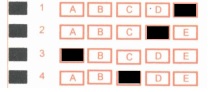 Após o preenchimento do Cartão Resposta com as respostas do Caderno de Questões, o candidato deverá assinar o mesmo.Durante a realização das provas é vedado: a) consultar livros, códigos, manuais, impressos ou quaisquer anotações ou equipamentos eletrônicos; b) a comunicação entre os candidatos; c) ausentar-se da sala sem a companhia de um fiscal; d) a ingestão de alimentos e bebidas, com exceção de água acondicionada em embalagem plástica transparente sem rótulos e/ou etiquetas; e) entregar a prova e o cartão resposta antes de decorrida 45 (quarenta e cinco) minutos do seu início. f) o uso de relógio de qualquer tipo e aparelhos telefônicos, qualquer equipamento elétrico ou eletrônico, bonés, chapéus e porte de qualquer tipo de arma.A interpretação das questões é parte integrante da prova, não sendo permitido aos fiscais de sala auxiliar na interpretação.A saída da sala de prova, com a entrega do Caderno de Questões e Cartão Resposta, somente será permitida depois de transcorrido 45 minutos do início da mesma.Ao concluir a prova e o preenchimento do Cartão Resposta, entregue o Caderno de Questões e o Cartão Resposta ao fiscal de sala. A não entrega de qualquer um dos itens especificados acima, implicará na eliminação do candidato do Processo Seletivo.O tempo de duração total da prova é de uma hora e trinta minutos (1:30) horas, incluído o tempo para preenchimento do Cartão Resposta.O candidato poderá anotar suas respostas no gabarito disponível na última página do caderno de questões para conferir com o gabarito oficial.Os 3 últimos candidatos ao terminarem a prova deverão permanecer juntos em sala para, juntamente com os fiscais de sala assinar a folha ata, o verso dos cartões respostas, o lacre dos envelopes que guardarão os Cartões Resposta e os Cadernos de Questões.A desobediência a qualquer uma das determinações constantes do Edital de Processo Seletivo, do presente Caderno de Questões e de preenchimento do Cartão Resposta, implicará na eliminação do candidato do Processo Seletivo.BOA SORTE.Português01 - ”Os olhos de menina e a boca circulados de brilho.” Em relação à palavra sublinhada na frase anterior:a) Está empregada erroneamente no plural.b) É uma locução adverbial de intensidade.c) A concordância está correta, pois o adjetivo vem posposto aos substantivos.d) Deveria estar empregada no feminino e não no masculino plural.e) Há erro de concordância, pois o adjetivo deveria vir anteposto aos substantivos.02 - Em relação à colocação pronominal:1-A menina nunca lhe mandou bilhetes.2-Após a apresentação, mande-lhe um abraço.3-Viram a ex mandar-lhe uma carta.a) Somente 1 está correta.b) Todas estão corretas.c) Somente 2 está correta.d) Somente 3 está correta.e) Somente 1 e 2 estão corretas.Tirinha para as questões 03 a 05:-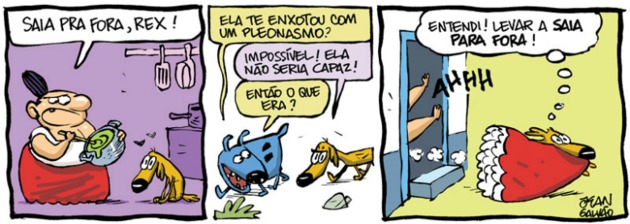 Disponível em: www.todamateria.com.br Acesso:04/01/2019.03 -  Em relação a frase expressa no primeiro quadrinho: a) a mulher usou uma zeugma para expressar a ordem.b) a mulher usou uma figura de pensamento para expressar sua opinião.c) a mulher usou uma onomatopeia para expulsar o cão.d) a mulher usou uma redundância para reforçar a ordem dada ao animal.e) a mulher usou uma exclamação para enxotar o bichinho.04 - “Saia para fora, Rex!” O uso da vírgula está correto em todas as assertivas, exceto em:a) A cebola, a salsa e o pimentão são ótimos para preparar uma boa comida.b) Olha, Fernanda, você poderia me comprar alguns pães.c) Enquanto a professora escrevia, Fábio fazia suas gracinhas.d) O bilhete, Rute o trazia no bolso da calça.e) A chuva veio tão forte, que destruiu todas as flores do jardim.05 - “Ela te enxotou...” Com frequência palavras são grafadas erroneamente em textos e mensagens por apresentarem o mesmo fonema. Aponte a alternativa que utiliza pelo menos uma palavra utilizando incorretamente a letra em destaque:a) caxumba – caixão - bruxab) enxerto – praxe - enxugarc) mexilhão – enxumaçar - roxod) enxame – capixaba - almoxarifadoe) faxina – graxa - desleixoMatemática06 - Em uma caixa há 47 bolinhas, verdes e azuis. Se tivesse mais uma verde teria o dobro do número de bolinhas azuis. Quantas bolinhas azuis tem na caixa.(a) 14.(b) 15.(c) 16.(d) 17.(e) 18.07 -  Um técnico ao configurar o controle de entrada de um edifício por senha constatou que só poderia usar os algarismos 0, 1, 2, 4, 5, 6, 8, 9 e a senha deverá conter 4 algarismos distintos. Quantas senhas podem ser feitas?(a) 1680(b) 460.(c) 360.(d) 1520 e) 840.08 -  Os polinômios  e  .Qual é o produto da forma fatorada desses polinômios.(a)(b) (c) (d) (e)  09 -  Um projetista desenha um triangulo em uma folha na proporção 1:100 e suas medidas perpendiculares medem 12cm e 16cm, esse desenho representa um terreno real e pretende-se cerca-lo com 6 fios de arame. Qual a metragem de arame a ser utilizado em metros?(a) 300m.(b) 50m.(c) 288m.(d) 133m.(e) 212m.10 -  Pretende-se construir uma piscina de forma retangular e que apresente as seguintes medidas 4,5m de largura por 6,8m de comprimento e com uma profundidade que varia de 1,2m a 2,0m. Que volume de água é necessário para encher totalmente essa piscina?(a) 72,24m³.(b) 34,34m³.(c) 63,34m³.(d) 48,96m³.(e) 12,16m³.Conhecimentos Específicos-De acordo com o Manual de Redação da Presidência da República, são partes do documento no padrão Ofício, exceto:Normas próprias de concordância;Identificação do expediente;Local e data do documento;Identificação do signatário;Fechos para comunicações;Supondo que salvei um arquivo qualquer na área de trabalho, e que meu sistema operacional é o Windows. Quando deleto esse arquivo ele é encaminhado automaticamente para a lixeira. Caso queira excluir permanentemente esse arquivo, sem que ele seja enviado para a lixeira, qual das teclas abaixo devo apertar?Delete;Shift + Delete;Ctrl + Delete;Tab + Delete;Alt + Delete;- Os contratos decorrentes de processo licitatório regidos pela Lei 8.666/93, devem conter as seguintes cláusulas, exceto:O crédito pelo qual correrá a despesa, com a indicação da classificação funcional programática e da categoria econômica;O objeto e seus elementos característicos;Os direitos e as responsabilidades das partes, as penalidades cabíveis e os valores das multas;O regime de execução ou a forma de fornecimento;As condições de habilitação e qualificação exigidas na licitação, quando solicitado;- Considere o Microsoft Excel 2010 para verificar as seguintes sentenças:Dentro de cada célula podemos inserir números e fórmulas;Caso digite dentro de uma célula qualquer a seguinte expressão: =10+5*2, e em seguida apertar Enter, retornará o valor 30;Só podemos destacar as linhas da planilha com a cor que desejamos. As células e colunas sempre permanecerão brancas.Estão corretas:Apenas I;Apenas II;Apenas III;Itens I e II;Todas estão corretas; - Desejando selecionar algumas palavras específicas que foram redigidas no Microsoft Word 2010, e considerando que essas palavras estão dispersas aleatoriamente dentro de um texto. Qual das teclas abaixo devo manter pressionada para selecionar as palavras desejadas?Tab;Caps Lock;Shift;Ctrl;Alt;-Com relação ao correio-eletrônico ou e-mail, podemos afirmar:A utilização do e-mail para a comunicação tornou-se prática comum, somente em âmbito privado, uma vez que na administração pública o correto é a utilização de outros meios de comunicação como por exemplo ofícios, portarias, decretos e memorandos;Um e-mail não tem valor documental, pois o remetente não tem a oportunidade de assinar o documento no e-mail. O e-mail só serve para anexar um documento oficial, e esse sim tem valor documental;O assunto não precisa ser claro, e nem específico, pois no conteúdo da mensagem já constarão essas informações, e elucidará aquele que terá acesso ao e-mail;O texto dos e-mails deve ser iniciado pelo local e data para facilitar a identificação do remetente. Além disso, o sistema não apresenta essa informação, dificultando a identificação de localização e do dia que o e-mail foi enviado;Atenciosamente é o fecho padrão em comunicações oficiais. Com o uso do e-mail, popularizou-se o uso de abreviações como “Att.”, e de outros fechos, como “Abraços”, “Saudações”, que, apesar de amplamente usados, não são fechos oficiais e, portanto, não devem ser utilizados em e-mails profissionais;A Administração Pública direta e indireta, é regida por princípios básicos, dentre estes princípios podemos citar:Ilegalidade, impessoalidade e imoralidade;Publicidade, eficiência e impessoalidade;Eficiência, orçamento, contabilidade;Moralidade, orçamento, respeito;Legalidade, publicidade, respeito;Arquivo pode ser definido como o conjunto de documentos produzidos, ou recebidos por órgãos públicos, privadas e pessoas físicas em decorrência do exercício de suas atividades, qualquer que seja o suporte da informação. De acordo com as definições abaixo, indique a alternativa falsa com relação ao gênero dos documentos:Documentos textuais: são os documentos digitados, manuscritos, datilografados ou impressos;Documentos iconográficos: são os documentos produzidos, tratados e armazenados em computador;Documentos sonoros: são os documentos com dimensões e rotações variáveis, contendo registros fonográficos;Documentos micrográficos: são documentos em suporte fílmico resultante da microrreprodução de imagens, mediante utilização de técnicas específicas;Documentos cartográficos: são os documentos em formatos e dimensões variáveis, contendo representações geográficas, arquitetônicas ou de engenharia;Na Organização Administrativa, os órgãos são considerados os centros de competência que desempenham as funções estatais através de seus agentes. Indique a alternativa que não existe dentro da classificação dos órgãos:Órgãos independentes;Órgãos autônomos;Órgãos superiores;Órgãos subalternos;Órgãos intermediários; Supondo que estou utilizando o Microsoft Word 2010, e desejo diminuir o tamanho da fonte. Qual dos ícones abaixo devo clicar para realizar esta tarefa: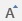 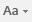 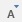 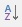 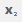 